Tájékoztató a művészeti iskola tandíjűnak megfizetésérőlA szülő/gondviselő tudomásul veszi, hogy gyermeke a jelentkezéssel és beiratkozással a Kazinczy Ferenc Baptista Óvoda, Általános Iskola és Alapfokú Művészeti Iskola 4511 Nyírbogdány Fő u.3. nevű intézménnyel tanulói jogviszonyban áll 2020. szeptember 1-jétől 2021. augusztus 31-éig. Tudomásul veszi, hogy gyermeke köteles járni a választott tanszak/tanszakok óráira, kiiratkozásra tanév közben nincs lehetőség! Az esetleges hiányzásokat igazolni szükséges.FIZETENDŐ DÍJAK/18 éven aluli tanulóink esetében/:Egy tanszak esetén fizetendő térítési díj:        Zeneművészeti tanszakon: 27 000 Ft/tanév                                                                                    Csoportos tanszakon:          6000 Ft/tanév                                                                                               TANÓRÁK:Zeneművészeti tanszakon: heti 2X30 perc hangszeres óra és 2 szolfézs óraCsoportos tanszakon: heti 4 óraA tanszaki bemutatókon, vizsgákon, művészeti gálaműsoron minden tanuló köteles részt venni. A hiányzásokat igazolni kell.Tandíj: Amennyiben két tanszakra jár a tanuló, akkor a térítési díjon felül a második tanszakra tandíjat kell fizetni. Két csoportos tanszak nem választható. A tandíj mértéke megegyezik a térítési díj összegével.Hangszerhasználati díj: Tanulóink számára ingyenes.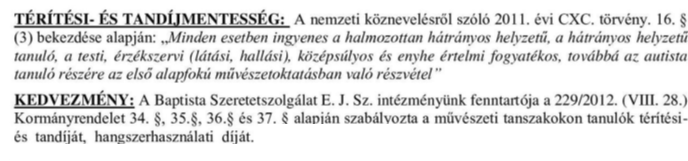 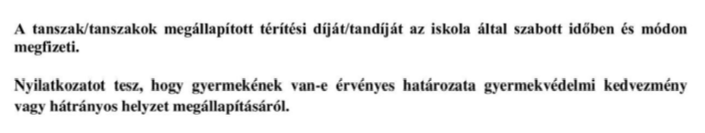 